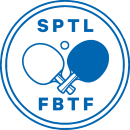 Suomen Pöytätennisliitto ry	Pöytäkirja				KEVÄTLIITTOKOKOUS Suomen Pöytätennisliiton kevätliittokokous pidettiin maanantaina 27.4.2020 klo 18:00 alkaen.Paikka: Sporttitalo, Pitäjänmäki, Valimotie 10, 00380 Helsinki. 
Kokoukseen järjestettiin teams-etäyhteysLiittokokouksessa käsiteltiin liiton toimintasääntöjen 16 §:ssä mainitut asiat sekä muut liittokokoukseen sääntöjen mukaan ajallaan esitetyt asiat.KOKOUKSEN AVAUS Liittohallituksen puheenjohtaja Esko Heikkinen avasi kokouksen klo 18.KOKOUKSEN JÄRJESTÄYTYMINEN Kokouksen puheenjohtajaksi valittiin Pekka Kolppanen ja sihteeriksi Mika Räsänen. Pöytäkirjantarkastajiksi ja ääntenlaskijoiksi valittiin Matti Kurvinen ja Jyrki Nummenmaa.EDUSTAJIEN VALTAKIRJOJEN TARKASTAMINEN JA LÄSNÄOLIJOIDEN 	 TOTEAMINEN Edustettuna kokouksessa oli 17 seuraa. Seuroja edustivat seuraavat henkilöt:	Pöytätennis Espoo 			Kimmo Pihkala 	Pöytätennisseura Star 		Arto Luukkainen	Kosken Kaiku 			Tero Naumi  	TIP-70		 		Jyrki Nummenmaa	Nurmijärven Palloseura		Jyrki Nummenmaa	Idrottsföreningen Helsinge-Atlas	Jyrki Nummenmaa	Kimito Sportförening			Bengt Ahti		Pöytätennisseura Wega		Pekka Kolppanen	TTC Boom				Jukka Julin	
Paraisten Pingis			Olof Eriksson	Rovaniemen Pöytätennis-60		Heikki Kiiskinen	BTK Halex				Christian Portin	Ylikiimingin Nuijamiehet		Teemu Oinas	Kemin Pöytätennisseura		Teemu Oinas	Oulun Pöytätennis-86		Teemu Oinas	Ylivieskan Pöytätennisseura		Pekka Korva		Pöytätennis 75			Mika TuomolaLisäksi läsnä kokouksessa olivat Esko Heikkinen (hallituksen puheenjohtaja) Kimmo Arenius (hallituksen jäsen ja sääntövaliokunnan puheenjohtaja), Sonja Grefberg (hallituksen varapuheenjohtaja), Matti Kurvinen (hallituksen jäsen), Ronny Brännbacka (BTK Halexin jäsen) ja Mika Räsänen (liiton toiminnanjohtaja).Pekka Kolppanen, Esko Heikkinen ja Mika Räsänen olivat paikalla kokouksessa Sporttitalolla Pitäjänmäessä, muut osallistuivat etäyhteydellä teams- sovelluksen kautta.KOKOUKSEN LAILLISUUDEN TOTEAMINEN Liittokokouksen kutsu on julkaistu Pöytätennisliiton verkkosivuilla 2.4.2020. Kokous todettiin lailliseksi.KOKOUKSEN TYÖJÄRJESTYKSEN VAHVISTAMINEN Esityslista hyväksyttiin kokouksen työjärjestykseksiVUODEN 2019 TOIMINTAKERTOMUKSEN ESITTÄMINEN JA HYVÄKSYMINEN Esiteltiin vuoden 2019 toimintakertomus. Toimintakertomukseen täsmennettiin seuraavia kohtia:Lisätään lisenssipelaajien määrä kauden päätteeksi 30.6 tilanteen mukaan. Lisätään maininta pöytätenniksen temppuvideoita tuottavasta Pongfinitystä ja heidän menestyksestä sosiaalisessa mediassa.Toimintakertomus hyväksyttiin yllä olevin muutoksin. Toiminnanjohtaja tekee lisäykset toimintakertomukseen. VUODEN 2019 TILINPÄÄTÖKSEN JA TILINTARKASTAJAN LAUSUNNON 	ESITTÄMINEN SEKÄ TILINPÄÄTÖKSEN VAHVISTAMINEN Esiteltiin vuoden 2019 tilinpäätös sekä tilintarkastajan lausunto.Todettiin, että tilinpäätös on melkein 50 000 euroa ylijäämäinen. Ennakoitua suurempaan positiiviseen tulokseen vaikuttivat hyvin sujuneet kaksi kilpailua, Finlandia Open ja Para Finland Open, sekä muutama yhteistyösopimus EM-karsintojen yhteydessä.Tilinpäätös vahvistettiin.VASTUUVAPAUDEN MYÖNTÄMINEN LIITTOHALLITUKSELLE JA MUILLE 	TILIVELVOLLISILLE Liittohallitukselle ja muille tilivelvollisille myönnettiin vastuuvapaus.LIITON PELISÄÄNTÖJEN JA KILPAILUMÄÄRÄYSTEN MUUTOSTEN 	VAHVISTAMINEN Liittohallituksen kaikki sääntömuutosehdotukset hyväksyttiin (erillinen liite) seuraavin tarkennuksin. Liittohallituksen kolmanteen sääntömuutosehdotukseen (SARJASÄÄNNÖT / VAPAUTUVAT SARJA- JA NOUSUPAIKAT) tehdään uuteen sääntöön täsmennys mahdollisesti vapautuvasta paikasta yhdelle lohkon seuraavaksi parhaalle joukkueelle sekä kaikkien vapaiksi jäävien paikkojen täyttämisestä putoajilla paremmuusjärjestyksessä. Sarjajaoston puheenjohtaja Teemu Oinas ja sääntövaliokunnan puheenjohtaja Kimmo Arenius muotoilevat sääntökohdan kuntoon.Liittohallituksen neljännestä sääntömuutosehdotuksesta (SARJASÄÄNNÖT / SARJOJEN PELIJÄRJESTELMÄ, YKSITTÄISEN OTTELUN PELIMUOTO) pidettiin äänestys. Pöytätennis 75 ehdotti, että kotietu ei ole käytössä mestaruussarjan pudotuspeleissä. Liittohallituksen sääntömuutosehdotus hyväksyttiin äänin 8-6 (kolme tyhjää) ja kotietu on käytössä myös pudotuspeleissä.OPT-86 oli esittänyt sääntöjen pykälään 6.2.3.3 muutosta (erillinen liite). Kosken Kaiku ehdotti, että OPT-86:n esitys hylätään. Sääntömuutosehdotuksesta pidettiin äänestys ja OPT-86:n ehdotus hyväksyttiin äänin 12-4 (yksi tyhjä).  OPT:n ehdotus vaikuttaa myös liiton sääntöjen kohtaan 6.2.2.4, josta poistetaan viimeinen lause ja tarkastetaan säännöt myös muiden mahdollisten yhteensopivuusongelmien osalta.LIITTOKOKOUSKÄSITTELYYN ESITETYT MUUT ASIATOPT-86 oli esittänyt sääntöjen pykälään 6.2.3.3 muutosta. Sääntömuutosesitys tuli liittoon sääntöjen mukaisesti kuukautta ennen kokousta. Sääntömuutosehdotus käsiteltiin esityslistan kohdassa 9. muiden muutosehdotusten kanssa.KOKOUKSEN PÄÄTTÄMINENPuheenjohtaja päätti kokouksen 20:30